致知達德親屬．師友篇：知恩感戴知所回饋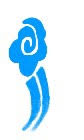 故事：結草銜環看故事「結草」故事改編自《左傳‧宣公十五年》「銜環」故事改編自（南朝）范曄《後漢書‧楊震列傳》一起分享你認為魏顆和楊寶行善施恩時，有沒有想過將會得到回報呢？為甚麼？誰對你的恩惠最大？你會怎樣回報呢？想一想：我們可曾忽略一些關心我們照顧我們的人，忘了向他們表達感謝的心意呢？試與同學分享一下。在社會上，有些人做了許多善事幫助別人，你覺得受恩惠的人應該知恩感戴嗎？為甚麼？如果你的恩人要求你做一些你不想做或不應該做的事情（例如非法的勾當）來報答他，你會怎樣做呢？為甚麼？多讀一點名句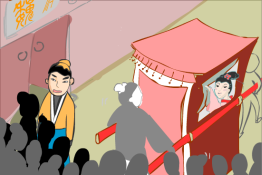 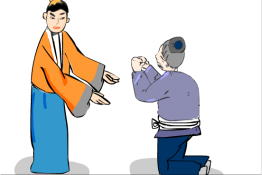 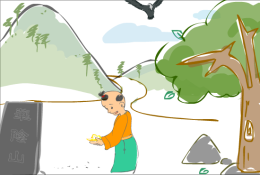 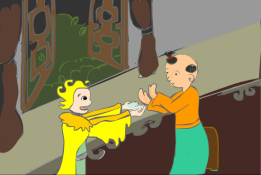 